UNDERGRADUATE CURRICULUM COMMITTEE (UCC)
PROPOSAL FORM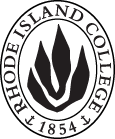 Cover page	scroll over blue text to see further important instructions: please read.N.B. DO NOT USE HIGHLIGHT, please DELETE THE WORDS THAT DO NOT APPLY TO YOUR PROPOSALALL numbers in section (A) need to be completed, including the impact ones.D. SignaturesChanges that affect General Education in any way MUST be approved by ALL Deans and COGE Chair.Changes that directly impact more than one department/program MUST have the signatures of all relevant department chairs, program directors, and relevant dean (e.g. when creating/revising a program using courses from other departments/programs). Check UCC manual 4.2 for further guidelines on whether the signatures need to be approval or acknowledgement.Proposals that do not have appropriate approval signatures will not be considered. Type in name of person signing and their position/affiliation.Send electronic files of this proposal and accompanying catalog copy to curriculum@ric.edu and a printed or electronic signature copy of this form to the current Chair of UCC. Check UCC website for due dates.D.1. Approvals:   required from programs/departments/deans who originate the proposal.  may include multiple departments, e.g., for joint/interdisciplinary prposals. A.1. Course or programTHTR 320: Character Study:  Psychological realismTHTR 320: Character Study:  Psychological realismTHTR 320: Character Study:  Psychological realismTHTR 320: Character Study:  Psychological realismReplacing A.2. Proposal typeCourse:  deletion Course:  deletion Course:  deletion Course:  deletion A.3. OriginatorWilliam WilsonHome departmentMusic, Theatre, and DanceMusic, Theatre, and DanceMusic, Theatre, and DanceA.4. Context and Rationale The present Character Study course limits students to the analysis and performance of scenes mainly from the mid-20th century, American repertoire.The faculty feels that a broader range of plays, from a wider range of playwrights, hailing from a greater variety of countries is desirable.  The faculty also desires to create a clearer progression through the performance and musical theatre acting tracks.  With the deletion of THTR 320 and THTR 321, and the addition of the THTR 220  Sophomore Scene Study and THTR 320 Junior Scene Study courses labeled as Acting IV and V, that freshmen, sophomores, juniors, and seniors will all be able to study acting together, as a class, in a clear order for eight semesters.The present Character Study course limits students to the analysis and performance of scenes mainly from the mid-20th century, American repertoire.The faculty feels that a broader range of plays, from a wider range of playwrights, hailing from a greater variety of countries is desirable.  The faculty also desires to create a clearer progression through the performance and musical theatre acting tracks.  With the deletion of THTR 320 and THTR 321, and the addition of the THTR 220  Sophomore Scene Study and THTR 320 Junior Scene Study courses labeled as Acting IV and V, that freshmen, sophomores, juniors, and seniors will all be able to study acting together, as a class, in a clear order for eight semesters.The present Character Study course limits students to the analysis and performance of scenes mainly from the mid-20th century, American repertoire.The faculty feels that a broader range of plays, from a wider range of playwrights, hailing from a greater variety of countries is desirable.  The faculty also desires to create a clearer progression through the performance and musical theatre acting tracks.  With the deletion of THTR 320 and THTR 321, and the addition of the THTR 220  Sophomore Scene Study and THTR 320 Junior Scene Study courses labeled as Acting IV and V, that freshmen, sophomores, juniors, and seniors will all be able to study acting together, as a class, in a clear order for eight semesters.The present Character Study course limits students to the analysis and performance of scenes mainly from the mid-20th century, American repertoire.The faculty feels that a broader range of plays, from a wider range of playwrights, hailing from a greater variety of countries is desirable.  The faculty also desires to create a clearer progression through the performance and musical theatre acting tracks.  With the deletion of THTR 320 and THTR 321, and the addition of the THTR 220  Sophomore Scene Study and THTR 320 Junior Scene Study courses labeled as Acting IV and V, that freshmen, sophomores, juniors, and seniors will all be able to study acting together, as a class, in a clear order for eight semesters.The present Character Study course limits students to the analysis and performance of scenes mainly from the mid-20th century, American repertoire.The faculty feels that a broader range of plays, from a wider range of playwrights, hailing from a greater variety of countries is desirable.  The faculty also desires to create a clearer progression through the performance and musical theatre acting tracks.  With the deletion of THTR 320 and THTR 321, and the addition of the THTR 220  Sophomore Scene Study and THTR 320 Junior Scene Study courses labeled as Acting IV and V, that freshmen, sophomores, juniors, and seniors will all be able to study acting together, as a class, in a clear order for eight semesters.A.5. Student impactAll theatre students will follow a clearer progression through all acting classes.  (Acting I through Acting VIII)  Students will  take  an acting class each semester of their four year college career for the first time.  Students will be able to study acting with their classmates, therefore creating an ensemble.To a large extent, this course has become outdated.  Material from this course will now be covered in Sophomore and Junior Scene Study.  Psychological Realism, once the predominant style of the American Theatre has almost become a period style in the modern theatre.  The repertoire of scenes will expand for students, if scenes may be selected from any genre, not just psychological realism.All theatre students will follow a clearer progression through all acting classes.  (Acting I through Acting VIII)  Students will  take  an acting class each semester of their four year college career for the first time.  Students will be able to study acting with their classmates, therefore creating an ensemble.To a large extent, this course has become outdated.  Material from this course will now be covered in Sophomore and Junior Scene Study.  Psychological Realism, once the predominant style of the American Theatre has almost become a period style in the modern theatre.  The repertoire of scenes will expand for students, if scenes may be selected from any genre, not just psychological realism.All theatre students will follow a clearer progression through all acting classes.  (Acting I through Acting VIII)  Students will  take  an acting class each semester of their four year college career for the first time.  Students will be able to study acting with their classmates, therefore creating an ensemble.To a large extent, this course has become outdated.  Material from this course will now be covered in Sophomore and Junior Scene Study.  Psychological Realism, once the predominant style of the American Theatre has almost become a period style in the modern theatre.  The repertoire of scenes will expand for students, if scenes may be selected from any genre, not just psychological realism.All theatre students will follow a clearer progression through all acting classes.  (Acting I through Acting VIII)  Students will  take  an acting class each semester of their four year college career for the first time.  Students will be able to study acting with their classmates, therefore creating an ensemble.To a large extent, this course has become outdated.  Material from this course will now be covered in Sophomore and Junior Scene Study.  Psychological Realism, once the predominant style of the American Theatre has almost become a period style in the modern theatre.  The repertoire of scenes will expand for students, if scenes may be selected from any genre, not just psychological realism.All theatre students will follow a clearer progression through all acting classes.  (Acting I through Acting VIII)  Students will  take  an acting class each semester of their four year college career for the first time.  Students will be able to study acting with their classmates, therefore creating an ensemble.To a large extent, this course has become outdated.  Material from this course will now be covered in Sophomore and Junior Scene Study.  Psychological Realism, once the predominant style of the American Theatre has almost become a period style in the modern theatre.  The repertoire of scenes will expand for students, if scenes may be selected from any genre, not just psychological realism.A.6. Impact on other programs NoneNoneNoneNoneNoneA.7. Resource impactFaculty PT & FT: NoneNoneNoneNoneA.7. Resource impactLibrary:NoneNoneNoneNoneA.7. Resource impactTechnologyNoneNoneNoneNoneA.7. Resource impactFacilities:NoneNoneNoneNoneA.8. Semester effectiveFall 2019 A.9. Rationale if sooner than next Fall A.9. Rationale if sooner than next FallNamePosition/affiliationSignatureDateAlan PickartProgram Director of  TheatreIan GreitzerChair of  Music, Theatre, and DanceEarl SimsonDean of Arts and SciencesTab to add rows